THE 2012 EMAILS OF DR UMAR AZAM:FROM THE ARCHIVE OF DR UMAR AZAMMANCHESTER, UK		JUNE 2012FW: E-mail 2): SEHR-UL-BAYAN‏3 messages|0 unread|Show all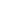 20/05/2012Reply  ▼ Umar Azam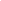  Add to contactsTo UMAR AZAMW.S., BR AHMED SHAHAB

ALKL FILES AND YOUR EMAILS HAVE BEEN ADDED TO THE HOLY QURAN/POETRY SECTION OF MY SITE:  http://allah-azawajal.weebly.com PLEASE SEE EVERYTHING YOURSELF AND TELL YOUR FRIENDS ALSO.

MANY THANKS.

DR UMARPhotos |20/05/2012Reply  ▼ UMAR AZAMTo umarelahiazam@gmail.comHotmail Active View17 attachments (total 5.1 MB)|Download all as zipHEREPhotos |20/05/2012Reply  ▼ JAMI Add to contactsTo dr_umar_azam@yahoo.co.uk, dr.umarazam@gmail.com, uazam_@hotmail.com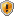 Always show content from jami2k2001@yahoo.comHotmail Active View17 attachments (total 5.1 MB)View slide show (17)|Download all as zipDoctor ShabAoaDoctor ShabAoaAlso pleasez see this mail.………………………………………………………………………………………………………………………………………………………………DUA for a HOUSE IN PARADISE‏2 messages|0 unread|Show all21/04/2012Show UMAR AZAM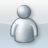 Reply  ▼ Salman Lone Add to contactsTo dr_umar-azam@yahoo.co.uk, dr.umarazam@gmail.com, uazam_@hotmail.com
Kindly please forward me the subject dua for house in paradise...

Jazakallah....Thanks & Best regardsMuhammad Salman Ahmed Lone
Cell: +61416757684……………………………………………………………………………………………………………………………………………………..Dua; Prompt Reply‏4 messages|0 unread|Show all28/03/2012Reply  ▼ UMAR AZAMTo amir.tanveer@gmail.comPlease, Amir, send your emails to only one of my email addresses, not multiple simultaneously!27/03/2012Reply  ▼ Amir Tanveer Add to contactsTo uazam_@hotmail.comDear Dr. Umar Sahib,AOAI am still waiting for your prompt & favourable reply about my below mentioned Queries.So please read my E-mail carefully and then reply me to the point.Best RegardsWaiting for your prompt reply.Mirza Amir Tanveer24/03/2012Show Amir Tanveer Add to contacts24/03/2012Reply  ▼ Amir Tanveer Add to contactsTo islamicwork@googlemail.comDear Sir/Madam,                                                        March 24, 2012AOAWould you please so kind to send me in “Arabic Language” the followings as attachments?1)  “Zakat of Every Prayer” which is offered at the end of every Prayer2)  “Weekly Wird” which is offered every day in leisure3)  “Dua” to cure Diabetes completely by the Grace of GodYour prompt reply in this regard will be highly appreciated.With profound regards & best wishesI will remain very much grateful to you for this act of benevolence.Waiting for your prompt/favourable reply by return Email.Mirza Amir Tanveer…………………………………………………………………………………………………………………………………………………….. DREAM3 messages|0 unread|Show all01/03/2012Reply  ▼ UMAR AZAMTo ruquia amirSALAM, RUQUIA
 
YOUR FIRST DREAM IS TELLING YOU THAT YOU ARE EASILY HURT BY THE EVIL BEHAVIOUR OF YOUR SISTER-IN-LAW TOWARDS YOUR MOTHER WHO IS ALSO BADLY AFFECTED.  THE SECOND DREAM IS SELF-EXPLANATORY IF IT IS TRUE - THAT THERE IS DISCORD BETWEEN SIBLINGS IN THE FAMILY.
 
Broken Windows 
To see a shattered and broken window in your dream represents your distorted view and outlook on life. It is also indicates a state of vulnerability. To dream that you are fixing or replacing a broken window indicates that you are reassessing your view and outlook on life. You are rethinking your perspective on things.http://dreammoods.com/cgibin/dreamdictionarysearch.pl?method=exact&header=dreamsymbol&search=windowTHE SECOND DREAM IS SELF-EXPLANATORY IF IT IS TRUE - THAT THERE IS DISCORD BETWEEN SIBLINGS IN THE FAMILY - PLENTY OF LARAYEE JHAGRA WHICH YOU WISH WOULD STOP AND WHICH PERHAPS YOU MAY BE ABLE TO STOP, SINCE YOU MANAGED TO FORCE ONE BROTHER IN THE DREAM TO STOP FIGHTING!28/02/2012Reply  ▼ ruquia amirTo uazam_@hotmail.comwalikumsalam, i m 26 from karachi,,not married yet.. and no i dont have good dreams or good life yet...
i have 2 dreams ...
dream#1=
Bismillahir rehmanir rahim
Yesterday at midnight i saw that me and my mother are sitting in room, then she want to go outside but when she go outside of the room all the windows broken,, and all the things is broken of outside and i m asking my mother to come room finally she comes in room and her face is little injured due to broken windows and i m hugging her,,, and suddenly i saw my sister-in-law in the room and i m feeling that she has JINN inside and she doing strange behaviour and i feel that there is JInn with her,,then i saw an Old Man in the room ,may be he is come for remedy i think... 
Dream#2..
Bismillahir rehmanir rahim
Today i saw that my two elder brothers are fighting with each other ,one brother has scar on his face,other is over him,,then i stop one brother that dont do it,,and force him to stop fight please...……………………………………………………………………………………………………………………………………………………..  DREAM     3 messages|0 unread|Show all01/03/2012Reply  ▼ UMAR AZAMTo ruquia amirSALAM, RUQUIA
 
YOUR FIRST DREAM IS TELLING YOU THAT YOU ARE EASILY HURT BY THE EVIL BEHAVIOUR OF YOUR SISTER-IN-LAW TOWARDS YOUR MOTHER WHO IS ALSO BADLY AFFECTED.  THE SECOND DREAM IS SELF-EXPLANATORY IF IT IS TRUE - THAT THERE IS DISCORD BETWEEN SIBLINGS IN THE FAMILY.
 
Broken Windows 
To see a shattered and broken window in your dream represents your distorted view and outlook on life. It is also indicates a state of vulnerability. To dream that you are fixing or replacing a broken window indicates that you are reassessing your view and outlook on life. You are rethinking your perspective on things.http://dreammoods.com/cgibin/dreamdictionarysearch.pl?method=exact&header=dreamsymbol&search=windowTHE SECOND DREAM IS SELF-EXPLANATORY IF IT IS TRUE - THAT THERE IS DISCORD BETWEEN SIBLINGS IN THE FAMILY - PLENTY OF LARAYEE JHAGRA WHICH YOU WISH WOULD STOP AND WHICH PERHAPS YOU MAY BE ABLE TO STOP, SINCE YOU MANAGED TO FORCE ONE BROTHER IN THE DREAM TO STOP FIGHTING!28/02/2012Reply  ▼ ruquia amirTo uazam_@hotmail.comwalikumsalam, i m 26 from karachi,,not married yet.. and no i dont have good dreams or good life yet...
i have 2 dreams ...
dream#1=
Bismillahir rehmanir rahim
Yesterday at midnight i saw that me and my mother are sitting in room, then she want to go outside but when she go outside of the room all the windows broken,, and all the things is broken of outside and i m asking my mother to come room finally she comes in room and her face is little injured due to broken windows and i m hugging her,,, and suddenly i saw my sister-in-law in the room and i m feeling that she has JINN inside and she doing strange behaviour and i feel that there is JInn with her,,then i saw an Old Man in the room ,may be he is come for remedy i think... 
Dream#2..
Bismillahir rehmanir rahim
Today i saw that my two elder brothers are fithing with each other ,one brother has scar on his face,other is over him,,then i stop one brother that dont do it,,and force him to stop fight please...27/02/2012Reply  ▼ UMAR AZAMFrom: intelligent_ruquia@hotmail.com
To: uazam_@hotmail.com; dr_umar_azam@yahoo.co.uk; dr.umarazam@gmail.com
Subject: 
Date: Sun, 22 Jan 2012 10:44:17 +0000Today i saw in dream that .... i and my sister both are doing cleaning the kitchen i m washing the pots and clean the washbasen and feeling that i m slow than my sister and in real i m too, then i saw my aunts come in my home and showing the cloths there are 2 black cloths which i dont like and one red with colourful cloth and i m agree and my sister agree to buy but i like it so much and saying i m buying that and happy.………………………………………………………………………………………………………………Sahibzada Syed Vilayat Hussain Chishty‏4 messages|0 unread|Show all15/02/2012Reply  ▼To UMAR AZAMDo you have the postal address?  :SAHIBZADA SYED VILAYAT HUSAIN CHISHTY, CHIEF MOALLIM OF HAZRAT KHWAJA SAHIB [R.A.], DAR-UL-QAYAM & BAKSHI BUILDING, DARGAH SHARIF, AJMER 305 001, INDIA. 15/02/2012Reply  ▼ UMAR AZAMTo evil_hippy_clown@hotmail.comDear Joshua,No Website or email address for Sahibzada Syed Vilayat Hussain Chishty seems to be available.Sincerely,Dr Azam15/02/2012Reply  ▼ evil clownTo uazam_@hotmail.comDear Dr Azam,Would you be able to provide a contact email address for Sahibzada Syed Vilayat Hussain Chishty please?Kind Regards,Joshua Appleby………………………………………………………………………………………………………………………THE HOLY QURAN WITH URDU TRANSLATION IS ATTACHED!‏2 messages|0 unread|Show all24/12/2011Reply  ▼ UMAR AZAMTo compliances@rmi.com.pkHotmail Active View1 attachment (1176.2 KB)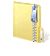 005-quran...zipDownload(1176.2 KB)Download as zipS A L A M20/12/2011 UMAR AZAMTo ahmedfareedraza@gmail.com, rahman.durrani@gmail.com, madihakhan109@gmail.com, werdhamaryam@gmail.com, jalebibham0@gmail.com, khan.mdarshad442@gmail.com, sddmhssn2@gmail.com, lamees1875@gmail.comHotmail Active View1 attachment (1207.1 KB)005-quran...zipDownload(1207.1 KB)Download as zipSALAM, PLEASE CONFIRM RECEIPT BY RETURN EMAIL.  THANKS.DR UMAR……………………………………………………………………………………….